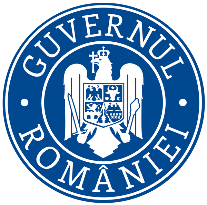            Ministerul Mediului, Apelor și PădurilorAgenţia Naţională pentru Protecţia MediuluiDECIZIE INIȚIALĂproiect 16 MARTIE 2023	Urmare a notificării depusă de DUO-ALECARO SRL, cu sediul în localitatea Petru Rareș, nr. 24, comuna Reteag, județul Bistriţa-Năsăud, privind prima versiune a planului: ”Elaborare Plan Urbanistic Zonal în vederea introducerii în intravilan și a reglementării acestuia ca zonă cu funcțiuni mixte”, propus a fi amplasat în localitatea Ciceu Mihăiești, extravilan, judeţul Bistriţa-Năsăud, înregistrată la Agenţia pentru Protecţia Mediului Bistriţa-Năsăud sub nr. 2005/14.02.2023, cu ultima completare la nr. 3297/9.03.2023, în baza: 	- H.G. nr. 1000/2012 privind reorganizarea şi funcţionarea Agenţiei Naţionale pentru Protecţia Mediului şi a instituţiilor publice aflate în subordinea acesteia;	- O.U.G. nr. 195/2005 privind protecţia mediului, aprobată cu modificări prin Legea nr. 265/2006, cu modificările şi completările ulterioare;	- H.G. nr. 1076/2004 privind stabilirea procedurii de realizare a evaluării de mediu pentru planuri şi programe;AGENȚIA PENTRU PROTECȚIA MEDIULUI BISTRIȚA-NĂSĂUD,	- urmare a consultării titularului planului, a autorității de sănătate publică și a autorităților interesate de efectele implementării planului în cadrul ședinței Comitetului Special Constituit din 15.03.2023,  	- în urma parcurgerii etapei de încadrare conform H.G. nr. 1076/2004 privind stabilirea procedurii de realizare a evaluării de mediu pentru planuri şi programe, 	- în conformitate cu prevederile art. 5, alin. 3, litera a) și a Anexei 1 – Criterii pentru determinarea efectelor semnificative potențiale asupra mediului din H.G. nr. 1076/2004 privind stabilirea procedurii de realizare a evaluării de mediu pentru planuri şi programe, 	- urmare a informării publicului prin anunţuri repetate şi în lipsa oricărui comentariu din partea publicului, decide:Planul: ”Elaborare Plan Urbanistic Zonal în vederea introducerii în intravilan și a reglementării acestuia ca zonă cu funcțiuni mixte”, propus a fi amplasat în localitatea Ciceu Mihăiești, extravilan, judeţul Bistriţa-Năsăud,titular: DUO-ALECARO SRL cu sediul în localitatea Petru Rareș, nr. 24, comuna Reteag, judeţul Bistriţa-Năsăud,nu necesită evaluare de mediu, nu necesită evaluare adecvată și se adoptă fără aviz de mediu.Prin prezentul plan se propune sistematizarea urbanistică a zonei, în vederea constituirii unei zone mixte de servicii (sediu administrativ, parcare, service și spălătorie auto, restaurant) datorită accesibilității crescute și a vecinătății directe cu drumul national DN 17.Bilanț teritorial propus: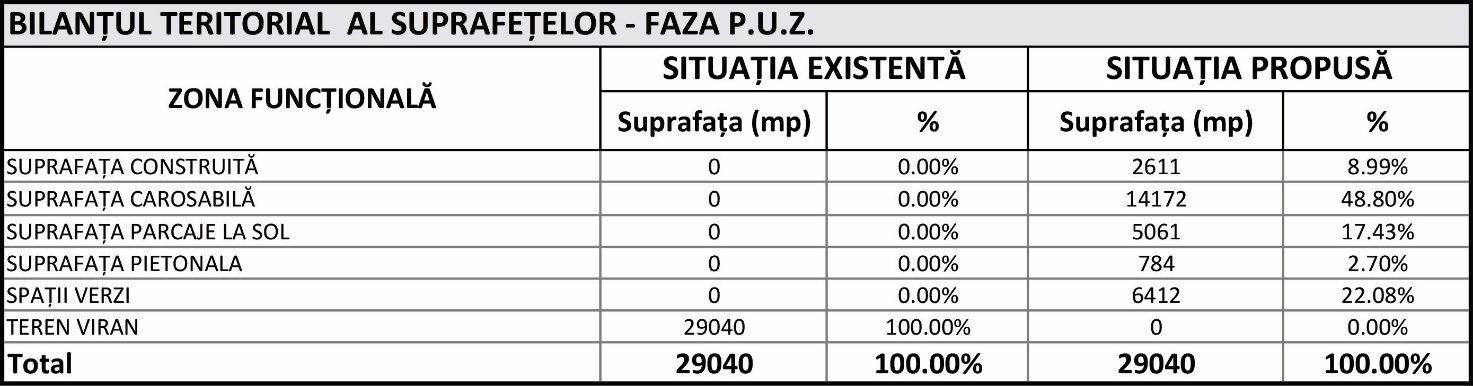 Indici urbanistici:- POT propus - 50 %;- CUT propus - 1,8 %.	Conform Anexei 1 a H.G. nr. 1076/2004 pentru planuri, criteriile pentru determinarea efectelor semnificative potenţiale asupra mediului sunt:1. Caracteristicile planurilor şi programelor cu privire, în special, la: a) gradul în care planul sau programul creează un cadru pentru proiecte şi alte activităţi viitoare fie în ceea ce priveşte amplasamentul, natura, mărimea şi condiţiile de funcţionare, fie în privinţa alocării resurselor: - zona studiată cuprinde terenul identificat prin extrasul CF nr. 26216, situat în extravilanul comunei Ciceu Mihăiești, jud. Bistrița- Năsăud; parcela identificată prin extrasul CF nr. 26216 are o suprafață de 29040 mp;- în vederea întocmirii planului propus s-a obtinut Certificatul de urbanism nr. 19/8.11.2022 și Avizul de oportunitate nr. 3436/6.12.2022, emise de Primăria Comunei Ciceu Mihăiești;- zona studiată este delimitată astfel: la nord de DN 17, la sud și la vest de proprietăți private, iar la est  de o stradă de interes local;- accesul în zona studiată se va realiza de pe strada secundară (latura estică a parcelei); - zona studiată este puternic tranzitată, DN17 fiind o rută preferată de transportatorii de marfă, dar și de cei care călătoresc spre Cluj-Napoca; prin urmare, drumurile principale care duc la acesta au cunoscut o puternică dezvoltare, mai ales în zona de servicii, ceea ce aduce un plus-valoare calității vieții locuitorilor și a călătorilor.b) gradul în care planul sau programul influenţează alte planuri şi programe, inclusiv pe cele în care se integrează sau care derivă din ele:- conform certificatului de urbanism nr. 19/8.11.2022, terenul studiat prin PUZ, cu suprafața totală de 29040 mp, proprietate privată a SC DUO-ALECARO SRL este situat în extravilanul comunei Ciceu Mihăiești; - conform PUG Ciceu Mihăiești zona studiată are funcțiunea de teren arabil;- prin prezentul plan se propune sistematizarea urbanistică a zonei, în vederea constituirii unei zone mixte de servicii, datorită accesibilității crescute și a vecinătății directe a drumului national DN 17.Principalele obiective ale prezentului plan sunt:1. Rezolvarea accesurilor și a circulațiilor astfel încât să nu se aglomereze traficul de pe drumul național DN 17, iar accesul în zona studiată să se realizeze de pe strada secundară (latura estică a parcelei);2. Reglementarea tramei stradale astfel încât drumul secundar amplasat pe latura de est a parcelei să aibă o ampriză suficientă pentru susținerea traficului generat;3. Realizarea unui concept de mobilare urbanistică, care să ilustreze modul de inserție al unor imobile cu funcțiuni mixte de servicii în zona studiată.c) relevanţa planului sau programului în/pentru integrarea consideraţiilor de mediu, mai ales din perspectiva promovării dezvoltării durabile:- este prevăzută amenajarea unei suprafețe de spațiu verde de 6412 mp; procentul de ocupare a terenului de către spațiile verzi este de 22,08% conform Avizului de oportunitate nr. 3436/6.12.2022 emis de Primăria Comunei Ciceu Mihăiești.d) problemele de mediu relevante pentru plan sau program: - factorul de mediu apă: alimentarea cu apă și evacuarea apelor uzate menajere se vor realiza prin conectarea la rețele hidroedilitare existente în zonă;- factorul de mediu aer: principala sursă de poluare a aerului este traficul auto, dar efectele posibile asupra aerului vor fi punctuale, de scurtă durată și numai în perioada de realizare a proiectului;- factorul de mediu sol: poate fi afectat prin depozitări necontrolate de deșeuri. Prin respectarea prevederilor legislației de mediu în vigoare privind modul de depozitare pentru toate categoriile de deșeuri colectate și generate, efectele negative asupra factorului de mediu sol vor fi reduse; e) relevanţa planului sau programului pentru implementarea legislaţiei naţionale şi comunitare de mediu (de ex. planurile şi programele legate de gospodărirea deşeurilor sau de gospodărirea apelor): - planul va respecta la implementare legislația națională și comunitară de mediu în vigoare.2. Caracteristicile efectelor şi ale zonei posibil a fi afectate cu privire, în special, la: a) probabilitatea, durata, frecvenţa şi reversibilitatea efectelor: - În condiţiile în care implementarea se va face cu respectarea legislației de mediu în vigoare, nu se identifică efecte negative asupra factorilor de mediu.b) natura cumulativă a efectelor: - P.U.Z.-ul nu generează efecte negative asupra altor planuri și programe.c) natura transfrontieră a efectelor: - Nu este cazul. d) riscul pentru sănătatea umană sau pentru mediu (de exemplu, datorită accidentelor);- Prin soluții constructive corespunzătoare adoptate la realizarea investiției şi prin respectarea tuturor măsurilor impuse în desfăşurarea activităţii nu se va produce un impact semnificativ asupra sănătății și mediului.e) mărimea şi spaţialitatea efectelor (zona geografică şi mărimea populaţiei potenţial afectate): - Efectele generate de plan sunt de mică amploare raportate la suprafața studiată.f) valoarea şi vulnerabilitatea arealului posibil a fi afectat, date de:  (i) caracteristicile naturale speciale sau patrimoniul cultural:Nu este cazul. (ii)depăşirea standardelor sau a valorilor limită de calitate a mediului;Nu este cazul. (iii) folosirea terenului în mod intensiv;- În urma amenajărilor propuse, procentul de ocupare al terenului va fi de maxim 50%, iar coeficientul de ocupare al terenului de maxim 1,8.g) efectele asupra zonelor sau peisajelor care au un statut de protejare recunoscut pe plan naţional, comunitar sau internaţional: - Nu există efecte asupra zonelor sau peisajelor care au un statut de protejare recunoscut pe plan național, comunitar sau internațional.Obligațiile titularului: Respectarea legislației de mediu în vigoare.Titularul are obligaţia de a supune procedurii de adoptare planul şi orice modificare a acesteia, numai în forma avizată de autoritatea competentă de protecţia mediului.Respectarea legislației din domeniul gestionarii deșeurilor atât în faza de construire cât și în faza de funcționare.Se va notifica APM Bistrița-Năsăud în situația în care intervin modificări de fond ale datelor care au stat la baza emiterii prezentei decizii.Informarea și participarea publicului la procedura de evaluare de mediu: - Anunțuri publice privind depunerea notificării apărute ziarul Răsunetul din 14.02.2023 și din 17.02.2023;- Anunț public privind depunerea notificării apărut pe site-ul APM Bistrița-Năsăud la 14.02.2023.Prezenta decizie este valabilă pe toată durata implementării planului, dacǎ nu intervin modificǎri ale acestuia. Pentru obţinerea autorizaţiei de construire a obiectivelor prevăzute se va urma procedura de reglementare conform Legii nr. 292/2018 privind evaluarea impactului anumitor proiecte publice şi private asupra mediului.Prezenta decizie poate fi contestată în conformitate cu prevederile Legii contenciosului administrativ nr. 554/2004, cu modificările şi completările ulterioare.          DIRECTOR EXECUTIV,	                ŞEF SERVICIU AVIZE, ACORDURI, 									AUTORIZAŢII,                           biolog-chimist Sever Ioan ROMAN				     				         ing. Marinela Suciu               ÎNTOCMIT,          chim. Mariana GalAGENŢIA PENTRU PROTECŢIA MEDIULUI BISTRIȚA-NĂSĂUD Adresa: strada Parcului nr.20, Bistrița, Cod 420035 , Jud. Bistrița-NăsăudE-mail: office@apmbn.anpm.ro ; Tel. 0263 224 064; Fax 0263 223 709         AGENŢIA PENTRU PROTECŢIA MEDIULUI BISTRIȚA - NĂSĂUDOperator de date cu caracter personal, conform Regulamentului (UE) 2016/679